УВЕДОМЛЕНИЕ для оформление квитанции на оплату пребывания в лагере дневного пребывания детейВыдано _____________________________________________________  (Ф.И.О. заявителя)о том, что «_____»__________201_ г. в МОУ Павловская ОШ имени А.К. Васильева  принято и зарегистрировано заявление на зачисление ребенка __________________________________________________________________(Ф.И. ребенка)обучающегося _____________ в оздоровительный лагерь с дневным                                                               (наименование ОУ)пребыванием детей на период с___________ по_________ г.Дата выдачи уведомления________________20____года__________________________                      _________________________(подпись ответственного специалиста)	                 (расшифровка)            д. Павловское, ул. Школьная, д. 6Тутаевский район, Ярославская обл., 152308             Тел./факс (8533) 4-52-35,            ОКПО 21666370,   ОГРН 1027601272687,                 ОКАТО 78243810022         ИНН/КПП   7611008567 / 761101001______________№_________________        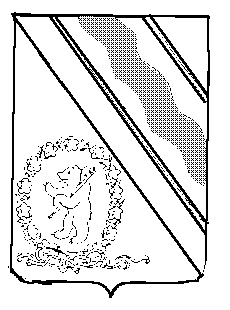 